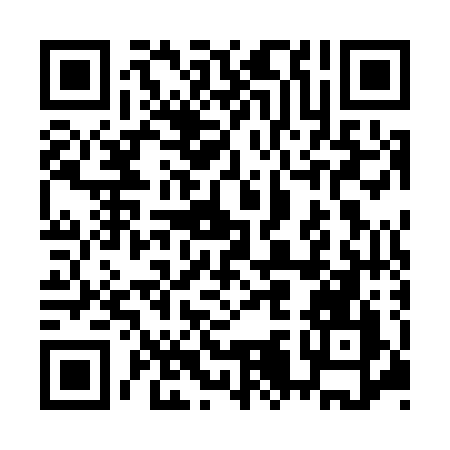 Ramadan times for Cape Leeuwin, AustraliaMon 11 Mar 2024 - Wed 10 Apr 2024High Latitude Method: NonePrayer Calculation Method: Muslim World LeagueAsar Calculation Method: ShafiPrayer times provided by https://www.salahtimes.comDateDayFajrSuhurSunriseDhuhrAsrIftarMaghribIsha11Mon4:504:506:1512:294:016:436:438:0312Tue4:514:516:1612:294:016:416:418:0113Wed4:524:526:1712:294:006:406:408:0014Thu4:534:536:1812:293:596:396:397:5815Fri4:544:546:1912:283:586:376:377:5716Sat4:554:556:2012:283:576:366:367:5517Sun4:564:566:2012:283:576:356:357:5418Mon4:574:576:2112:273:566:336:337:5219Tue4:584:586:2212:273:556:326:327:5120Wed4:594:596:2312:273:546:316:317:4921Thu5:005:006:2312:273:536:296:297:4822Fri5:005:006:2412:263:526:286:287:4723Sat5:015:016:2512:263:516:266:267:4524Sun5:025:026:2612:263:506:256:257:4425Mon5:035:036:2712:253:496:246:247:4226Tue5:045:046:2712:253:496:226:227:4127Wed5:055:056:2812:253:486:216:217:3928Thu5:055:056:2912:243:476:206:207:3829Fri5:065:066:3012:243:466:186:187:3730Sat5:075:076:3012:243:456:176:177:3531Sun5:085:086:3112:243:446:156:157:341Mon5:095:096:3212:233:436:146:147:332Tue5:095:096:3312:233:426:136:137:313Wed5:105:106:3412:233:416:116:117:304Thu5:115:116:3412:223:406:106:107:285Fri5:125:126:3512:223:396:096:097:276Sat5:125:126:3612:223:386:076:077:267Sun5:135:136:3712:223:376:066:067:258Mon5:145:146:3712:213:366:056:057:239Tue5:155:156:3812:213:356:036:037:2210Wed5:155:156:3912:213:346:026:027:21